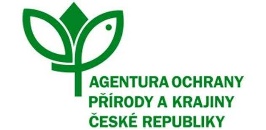 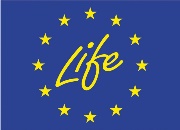 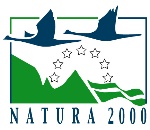 PROTOKOL O PŘEDÁNÍ A PŘEVZETÍ DÍLAPPK-5a/53/22
Podprogram pro naplňování opatření vyplývajících ze zákona č. 114/1992 Sb. a souvisejících předpisů a ze schválených plánů péče pro zvláště chráněná území a jejich ochranná pásma, včetně navrhovaných (PPK A)Akce: C2
Zhotovitel (předávající)Jméno: 
Adresa: 
IČO: DIČ: Oprávněný zástupce zhotovitele: Objednatel (přejímající)Název: Česká republika - Agentura ochrany přírody a krajiny České republikyAdresa: Kaplanova 1931/1, 148 00 Praha 11,Zastoupený: RNDr. František Pelc
ředitel AOPK ČRIČO: 62933591Oprávněný zástupce objednatele: Zhotovitel předává objednateli dílo provedené dle smlouvy o dílo č.: PPK-5a/53/22 uzavřené mezi zhotovitelem a objednatelem dne ................... (dále jen „Smlouva“).Předmět podpory: 1LIFE16 NAT/CZ/000639Stručná charakteristika díla:Provedení opatření v rámci projektu "Aktivní ochrana evropsky významných lokalit s teplomilnými společenstvy a druhy v Českém středohoří", LIFE16 NAT/CZ/000639, EVL Boreč, Košťálov a Milešovka, aktivita C2 (ruční kosení). Opakované ruční kosení o výměře 0,7816 ha na pozemcích p. č. 161 v k. ú. Boreč u Lovosic v EVL Boreč. Opakované ruční kosení a obsekávání ZCHD Anthericum liliago o výměře 1,7276 ha na p. č. 116/1 a 116/2 v k. ú. Boreč u Lovosic v EVL Košťálov. Seč po částech na plochách 0,9227 ha a 0,9806 ha a celková seč na ploše 1,9033 ha ve stanovených termínech na pozemcích p. č. 1744, 1745 a 1754 v k. ú. Velemín v EVL Milešovka. Předpokládaná cena včetně DPH, bude vysoutěženo přes e-tržiště.Podrobný popis díla a podmínky jeho realizace jsou specifikovány ve Smlouvě. Pověřený zástupce objednatele konstatuje na základě prohlídky místa plnění uskutečněné dne ..............................., že dílo2a)         bylo provedeno v termínu dle Smlouvy, odpovídá předmětu Smlouvy a objednatel dílo přejímá bez výhrad;b)         bylo provedeno v termínu dle Smlouvy s drobnými vadami a nedodělky, jejichž soupis a požadovaný způsob odstranění je uveden v příloze tohoto předávacího protokolu. Objednatel přejímá dílo s výhradami. Objednatel stanoví následující termín pro odstranění těchto vad a nedodělků: ……………………......;c)         bylo provedeno částečně. Objednatel přejímá částečné plnění díla, a to v následujícím rozsahu:………………………………………………………………………………………………….............................................…………………………………………………………………………………….………………………………..Od zbytku plnění objednatel tímto odstupuje.d)         neodpovídá předmětu Smlouvy a objednatel dílo nepřejímá.Důvod nepřevzetí díla:……………………………………………………………………………………………………..............................................…………………………………………………………………………………………………………………..Seznam dokladů předaných objednateli:………………………………………………………………………………………………………………..............................................………………………………………………………………………………………………………..Objednatel doporučuje uvolnit ………. Kč za zhotovení dílaV...............................dne......................1 Nehodící se škrtněte.2 Objednatel vybere jednu z následujících možností. Nehodící se škrtne.TitulČinnostMnožstvíMnožství po převzetíCena po převzetíLIFE16 NAT/CZ/000639 Life České středohoříSeč křovinořezem1.382 haLIFE16 NAT/CZ/000639 Life České středohoříSeč křovinořezem1.7129 haLIFE16 NAT/CZ/000639 Life České středohoříSeč křovinořezem0.7034 haLIFE16 NAT/CZ/000639 Life České středohoříSeč křovinořezem0.7034 haLIFE16 NAT/CZ/000639 Life České středohoříSeč křovinořezem1.382 haLIFE16 NAT/CZ/000639 Life České středohoříSeč křovinořezem0.8304 haLIFE16 NAT/CZ/000639 Life České středohoříSeč křovinořezem0.8825 ha..............................................................................................................objednatelzhotovitel